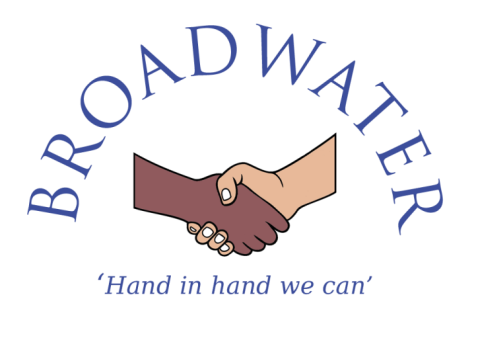 Person Specification – Site ManagerBroadwater Primary School is committed to safeguarding and promoting the welfare of children and young people and expects all staff and volunteers to share this commitment. This post is subject to an enhanced Disclosure & Barring Service (DBS) check. Site Manager Selection CriteriaEssential orDesirableQualificationsQualificationsHold recognised training/qualifications associated with premises managementRisk Assessment experience and/or qualification Hold a pool technician qualificationWillingness to participate in development and training opportunitiesFull, clean driving licenceDesirableEssentialDesirableEssentialEssentialExperienceSignificant experience or skills in a tradeExperience of working in a school environmentStaff management experienceDesirableDesirableDesirableProfessional knowledge and understandingProfessional knowledge and understandingAbility to understand and apply regulations such as health & safety, manual handling, COSHH, Legionella etcAbility to operate and understand electrical/mechanical systems Competent at basic building repairs and maintenance Able to use small industrial, electrical and mechanical equipment. Knowledge of safeguarding children and young peopleAwareness of health and safetyEssentialEssentialEssentialEssentialEssentialEssentialSkillsAble to perform the physical tasks required by the post including lifting, carrying and pushing various equipment to undertake the duties of the postGood level of written and spoken EnglishExcellent numeracy and literacy skills Good ICT skills Sound planning and negotiating skills Able to gather information, analyse data and problem solve Able to manage own time effectively and demonstrate initiative including establishing priorities Able to prioritise and manage workflow within specific deadlines whilst maintaining a flexible approach to respond to urgent requests Display a conscientious and logical approach to the variety of tasks necessary for the smooth running of the school Able to manage people directly and indirectly Able to adapt to changing and conflicting demands Able to model an assertive and respectful way in talking and dealing with childrenAble to model the idea of respect between all staff and pupils Able to engage with and communicate effectively to a range of audiences Able to judge when to make decisions and when to consult with othersAble to deal sensitively with people and resolve conflictsEssentialEssentialEssentialEssentialEssentialEssentialEssentialEssentialEssentialEssentialEssentialEssentialEssentialEssentialEssentialEssentialProfessional QualitiesProfessional QualitiesCommitted to excellence with high aspirations for all pupilsCommitted to the maintenance of good relationships with staff, parents, pupils, governors, the community and other stakeholdersWell organised and able to work under pressure and to deadlinesAble to self-evaluate learning needs and actively seek professional development opportunitiesCommitted to equality, with respect and empathy to allEnthusiastic and inspiring to staff, pupils and parentsConsistent and fair to allCapacity to be flexible and adaptable  – willing to take on and develop the best of ideas from within and outside the schoolAble to comply with policies and procedures Able to respond to every day and emergency situations calmly and quicklyResilient and has a good sense of humourEssentialEssentialEssentialEssentialEssentialEssentialEssentialEssentiallEssentialEssentialEssential